PROTOKOLSGulbenē2020. gada 14. augustā		 				Nr.GND/2.29.2/20/1Vērtēšanas komisija sasaukta 2020. gada 14. augustāVērtēšanas komisiju atklāj plkst. 9:15Vērtēšanas komisiju vada komisijas priekšsēdētāja Gulbenes novada pašvaldības izpilddirektore Lienīte ReinsoneVērtēšanas komisiju protokolē Komisijas sekretāre Gulbenes novada pašvaldības Attīstības un projektu nodaļas projektu vadītāja Zane PūcīteVērtēšanas komisijā piedalās (komisijas locekļi):Daiga Gargurne	Biedrība “SATEKA” valdes priekšsēdētājaGunta Kalmane	Gulbenes novada pašvaldības vecākā sabiedrisko attiecību speciālisteIeva Kalniņa	Vidzemes plānošanas reģiona Teritoriālās plānošanas nodaļas vadītājaJānis Barinskis	Gulbenes novada pašvaldības Attīstības un projektu nodaļas vadītājs Kristaps Dauksts	Gulbenes novada pašvaldības Īpašumu pārraudzības nodaļas vadītājs Laima Šmite-Ūdre	Gulbenes novada pašvaldības Īpašumu pārraudzības nodaļas ainavu arhitekteLīga Stafecka	Sabiedriskās politikas centra “PROVIDUS” vadošā pētnieceSanita Mickeviča	Gulbenes novada pašvaldības Juridiskās nodaļas vadītājaSanāksmes mērķis: pašvaldības līdzdalības budžetēšanas projektu konkursa 45 pieteikumu izskatīšana un vērtēšana atbilstoši konkursa nolikumam.Darba kārtība:2020. gada Gulbenes novada pašvaldības līdzdalības budžetēšanas projektu konkursa projektu pieteikumu izskatīšana, lemšana par projektu nodošanu balsošanai iedzīvotājiem vai noraidīšanu.2020. gada Gulbenes novada pašvaldības līdzdalības budžetēšanas projektu konkursa projektu pieteikumu izskatīšana, lemšana par projektu nodošanu balsošanai iedzīvotājiem vai noraidīšanu.[..]PROJEKTA NR.1 IZSKATĪŠANAIesniedzējs: Biedrība “KAPO”.Projekta nosaukums: Bērnu rotaļu laukuma izveide Kalnienā.Projekta realizācijas vieta: Kalniena, Stāmerienas pagasts (kadastra apzīmējums: 50880010187), Kalnienas parkā pretī tautas namam.Projekta realizēšanai iespējami nepieciešamais finansējums: 20 000 EUR.	J.Barinskis informē, ka nepiedalīsies projekta izskatīšanā un balsošanā, jo ir saistīts ar biedrību. 	Z.Pūcīte ziņo, ka biedrība ir reģistrēta Gulbenes novadā, un projekta realizācijas vieta ir pašvaldības īpašums. L.Reinsone secina, ka projekts ir realizējams viena gada laikā un ir saistīts ar infrastruktūras uzlabošanu novadā. 	VARAM pārstāvis jautā, cik pamatots ir šāds projekts norādītājā realizācijas vietā, vai teritorijas plānojums atbilst šādam projektam. L.Reinsone atbild, ka komisijas kompetencē nav lemt par projekta nepieciešamību, to izlems iedzīvotāji balsojumā, bet ziņo, ka iedzīvotāju kopiena norādītajā vietā ir ļoti aktīva, paši sakārtojuši teritoriju. Teritorija ir pietuvināta tautas namam, un šis projekts to tikai uzlabotu. L.Šmite-Ūdre pauž, ka projekts norādītajā vietā ainaviski iekļaujas. D.Gargurne norāda, ka šajā teritorijā bērniem nav nekādu aktivitāšu laukumu, tikai sporta laukums.Komisija balso par projekta nodošanu balsošanai iedzīvotājiem.Balsošanas rezultāts: par – 7 (L.Reinsone, D.Gargurne, G.Kalmane, I.Kalniņa, K.Dauksts, L.Šmite-Ūdre, S.Mickeviča), pret - 0, atturas – 1 (J.Barinskis).Komisija nolemj:	Nodot balsošanai iedzīvotājiem biedrības “KAPO” iesniegto projektu “Bērnu rotaļu laukuma izveide Kalnienā”.[..]Komisija darbu beidz plkst. 12:10Komisijas priekšsēdētājs							L.Reinsone Komisijas locekļi							D.Gargurne							G.Kalmane							I.Kalniņa							J.Barinskis							K.Dauksts							L.Šmite-Ūdre							L.Stafecka							S.MickevičaKomisijas sekretāre							Z.Pūcīte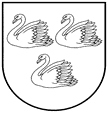                            GULBENES NOVADA PAŠVALDĪBA                           GULBENES NOVADA PAŠVALDĪBA                           GULBENES NOVADA PAŠVALDĪBAReģ. Nr. 90009116327Reģ. Nr. 90009116327Reģ. Nr. 90009116327Ābeļu iela 2, Gulbene, Gulbenes nov., LV-4401Ābeļu iela 2, Gulbene, Gulbenes nov., LV-4401Ābeļu iela 2, Gulbene, Gulbenes nov., LV-4401Tālrunis 64497710, fakss 64497730, e-pasts: dome@gulbene.lv, www.gulbene.lvTālrunis 64497710, fakss 64497730, e-pasts: dome@gulbene.lv, www.gulbene.lvTālrunis 64497710, fakss 64497730, e-pasts: dome@gulbene.lv, www.gulbene.lv